Standing Orders for the Treatment of Outpatient PeritonitisDefinition of Peritonitis:Cloudy effluent.WBC > 100 cells/mm3 with >50% polymorphonuclear (PMN) cells with minimum 2 hour dwell.Abdominal pain, tenderness, nausea, diarrhea or vomiting may be present.Bacteria or other microorganism may be seen on gram stain. Absence of organisms does not rule out peritonitis.Presence of two of the above four is clinically indicative of peritonitis.Nurse will instruct patient to:Save the cloudy bag (refrigerated or on ice if delayed).Record temperature, blood pressure, pulse, note any other symptoms.Notify NKC Peritoneal staff for further instructions.Patient may be directed to come into unit or go to ER.Lab Sampling and RequisitionsCell Count and Differential (ICD10 = K65.9)Send 3 ml lavender topped tube filled with effluent.Bacterial Culture and Sensitivity with Gram Stain (ICD10 = K65.9)Send 10 ml of cloudy effluent into each bottle of a set of two Bactec Culture Bottles (1 aerobic & 1 anaerobic).Send 10 ml sterile yellow-topped tube filled with effluent.Fungal Culture (ICD10 = K65.9)Send 10 ml sterile yellow-topped tube filled with effluent.Antibiotic TherapyAntibiotics should have a minimum dwell time of six hours.CAPD patients will add the antibiotics to the overnight exchange.APD patients will add the antibiotics to the day exchange. If a day exchange is not usually done, one will be added for the duration of the antibiotic therapy.Initial Treatment – Empiric AntibioticsAntibiotics will be initiated in clinic unless this will lead to a significant delay in care and patient has an Emergency Kit at home.If Emergency Kit present, can initiate antibiotics at home with recommended clinic evaluation the same day.Notify MD by fax and phone call to office.Check for antibiotic allergies.Look for evidence of exit site or tunnel infection.Drug dose may depend on the presence of residual kidney function (RKF).If urine output > 100 ml/day = RKF is present.If urine output is < 100 ml/day = no RKF.Antibiotics are generally administered by the intraperitoneal (IP) route as a single daily dose in the long dwell with the exception of Vancomycin, which is administered every 3-7 days.Empiric antibiotics will be given until culture results become available.Give combination of Vancomycin and Ceftazidime (Use Tobramycin for cephalosporin allergy)Vancomycin is given IP q 3-7 days (based on vancomycin random levels).Standard dose: 15-30 mg/kg (See Dosing Chart).Vancomycin random level before second and all subsequent doses (target greater than 15 mcg/ml and less than 20 mcg/ml).Adjust dose and subsequent dosing interval per specific MD order based on vancomycin random level.ANDCeftazidime 1000 mg IP for weight <50 kg and 1500 mg IP for weight >50 kg.For Cephalosporin Allergy UseTobramycin 0.75 mg/kg/day IP with RKF present.Tobramycin 0.6 mg/kg/day IP with no RKF. (See Dosing Chart)Prolonged aminoglycoside use should be avoided if an alternative agent is available. When used, levels should be closely monitored to avoid nephrotoxicity and ototoxicity in patients with residual kidney function.For vancomycin allergy use Cefazolin.Refer to Appendix A to adjust antibiotics based on culture and sensitivities. Cefazolin should not be used unless sensitivities known.Refer to Appendix B tables for antibiotics.Consider adding Heparin 500 u/L IP to each bag of dialysate per protocol. (Always use heparin 1:1000 u/ml.)Fungal prophylaxis recommendation: Oral Nystatin 500,000 units 4 times daily while patients are on antibiotics for greater than 7 days.Recommended to continue 7 days after antibiotic therapyNotify physician if patient develops diarrhea during antibiotic therapy due to risk of Clostridium Difficile colitis.Treatment Follow-UpA repeat cell count should be completed 48-72 hours after starting antibiotics to ensure response to therapyCell count with differential 2 weeks post completion of antibiotics.If patient is on vancomycin, cell count with differential 19 days post completion of vancomycin.Retraining and Prevention of Future InfectionsAll patients who develop peritonitis must be evaluated in clinic for technique problems and scheduled for retraining and a home visit as needed per nursing evaluation.Review of aseptic technique and infection-related education topics is mandatory for all patients who develop peritonitis.Staff should ensure that Gentamicin 0.1% cream is being used to prevent exit site infections in all patients. If patient has a gentamycin allergy Mupirocin cream may be used.Patients with suspected relapsing* or recurrent** peritonitis should be evaluated as per peritonitis standing orders.*Infection with same organism within 30 days of completion of therapy**Infection with different organism within 30 days of completion of therapyTechnique Break (ICD10 = Z41.8)To prevent a peritonitis following a break in sterile technique, Cephalexin 500mg PO BID x 3 days is recommended. Alternative treatment is a single dose of Vancomycin 1 gm IP. Each patient must come to PD clinic following a technique break to review aseptic technique and infection-related education topics and transfer set change. Retraining and home visit as needed per nursing evaluation.ReferencesISPD Guidelines/Recommendations: 2016 Update.Physician Name (Please Print)Physician signature	Date(See Initial Orders)APPENDIX A: ANTIBIOTIC ADJUSTMENT ALGORITHMS 1.Culture NegativeContinue Initial TreatmentIf culture remains negative at 72 hours, repeat cell count with differential and culture.Infection resolving	Infection not resolvingStop Ceftazidime/Tobramycin, Continue Vancomycin IPContinue treatment for 14 daysIf culture positive adjust therapy per individual organismConfer with physician and consider adjustment of antibiotics. Consider culture for unusual pathogens: mycobacteria, Legionella, etc. Consider fungal infection.If culture remains negative and patient is not responding to treatment by 5 days, consider catheter removal.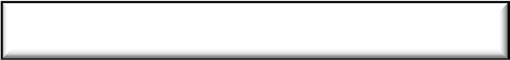 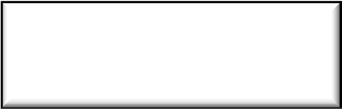 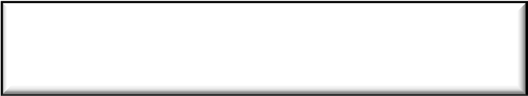 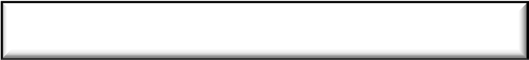 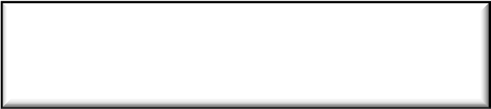 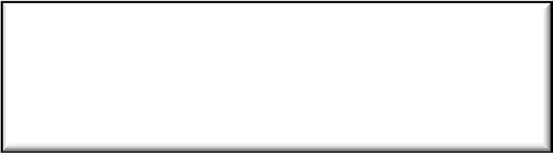 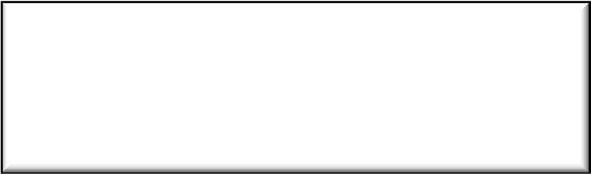 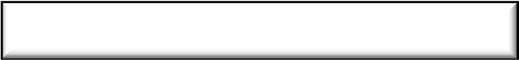 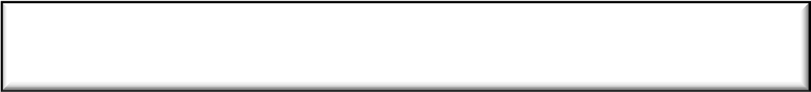 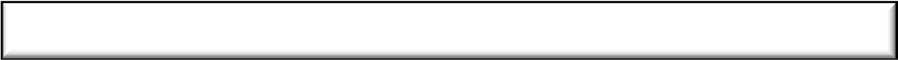 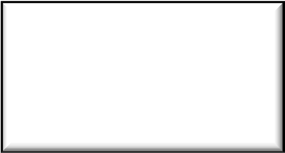 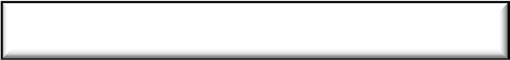 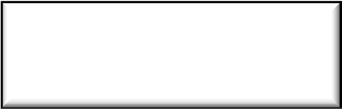 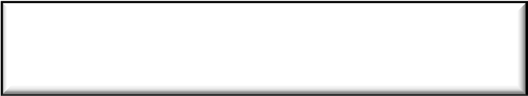 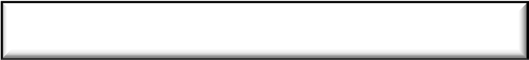 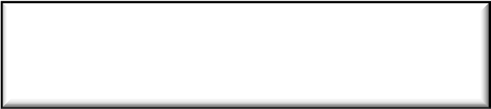 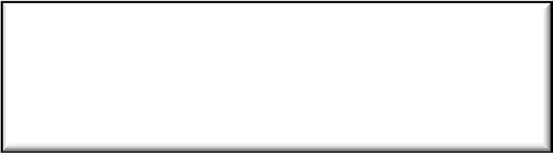 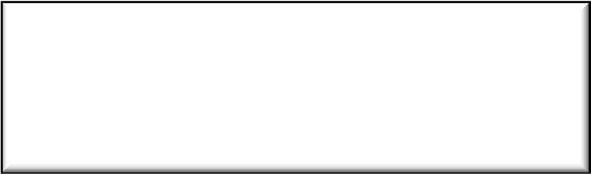 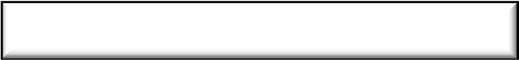 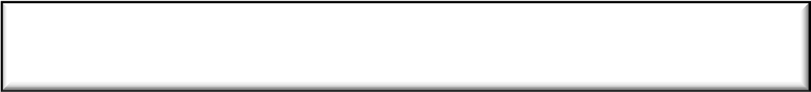 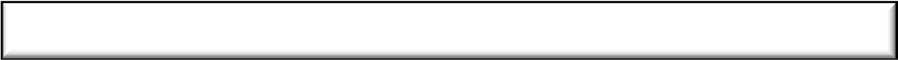 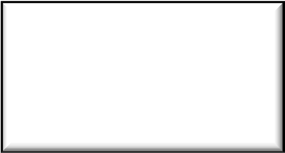 Continue treatment for at least 14 days after catheter is removedStaphylococcus aureus on Culture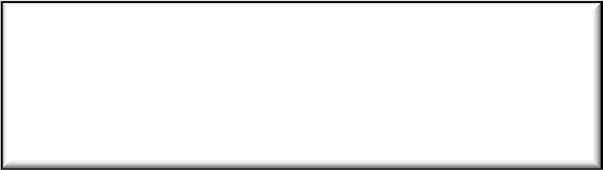 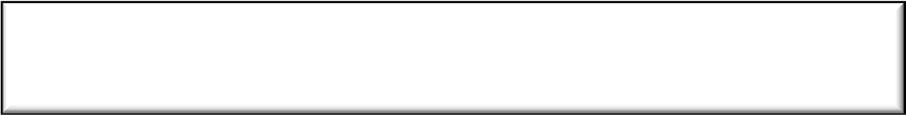 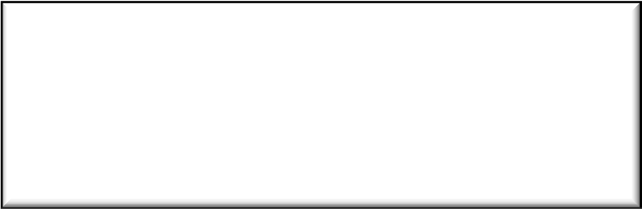 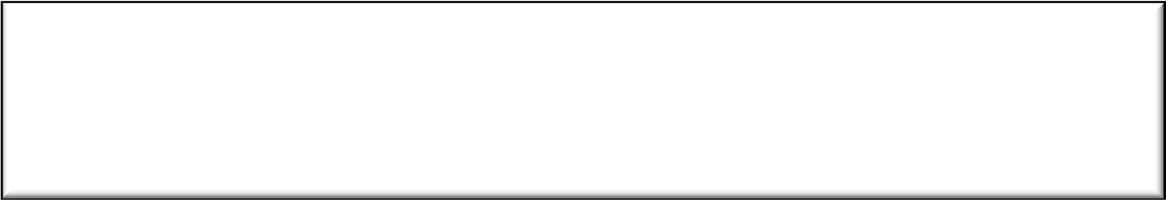 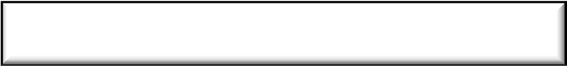 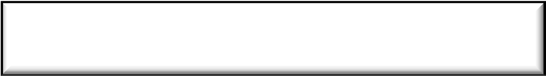 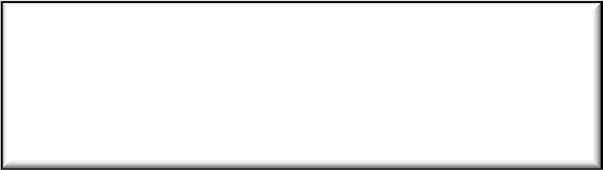 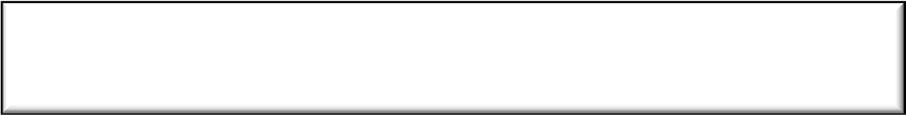 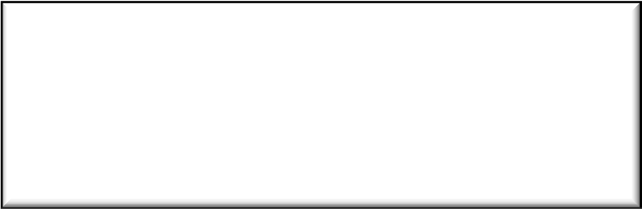 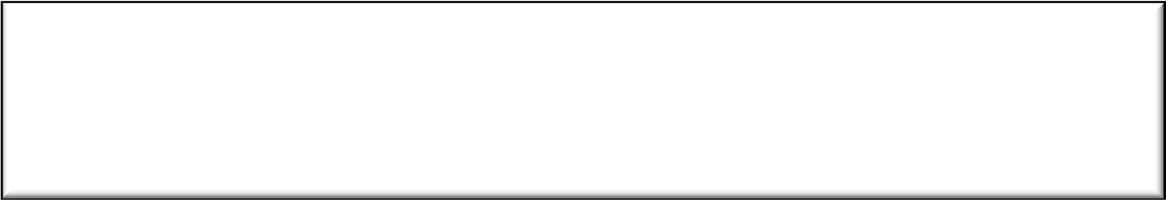 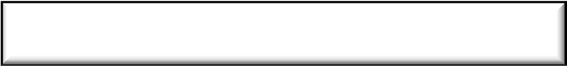 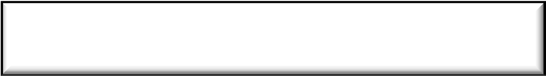 Methicillin sensitive Staphylococcus aureus (MSSA)Stop vancomycin, ceftazidime/tobramycin Start cefazolin IPMethicillin resistant Staphylococcus aureus (MRSA)Stop ceftazidime/tobramycin Continue vancomycin IPConsider rifampin 600 mg PO daily for 5-7 daysAt Day 3-5 of therapy: Repeat cell count, differential and gram stain, culture and re-evaluate.If peritonitis is associated with an exit site or tunnel infection, consider catheter removal. Duration of treatment may need to be extended to 21 days depending on clinical course. If failure to respond to treatment by 5 days on appropriate antibiotics, consider prompt catheter removal.Duration of therapy: at least 21 days3.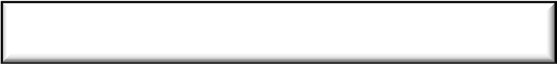 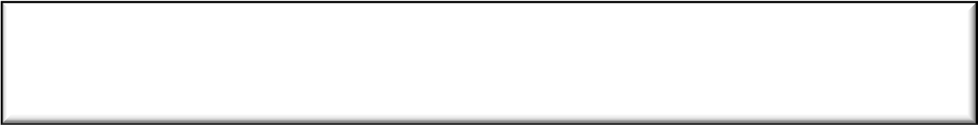 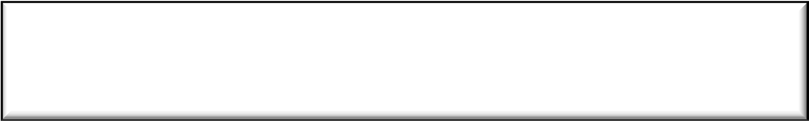 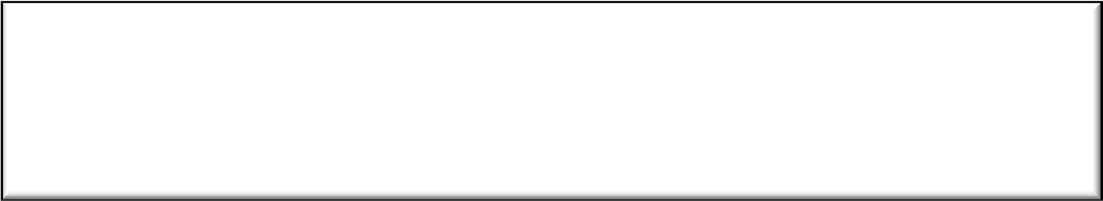 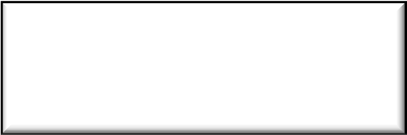 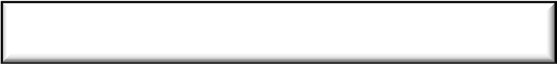 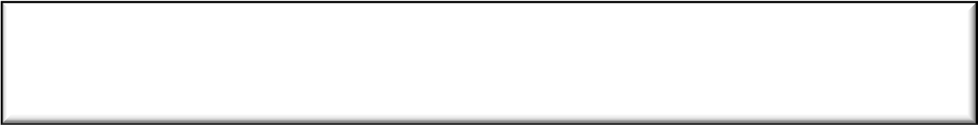 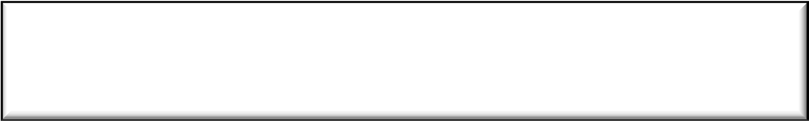 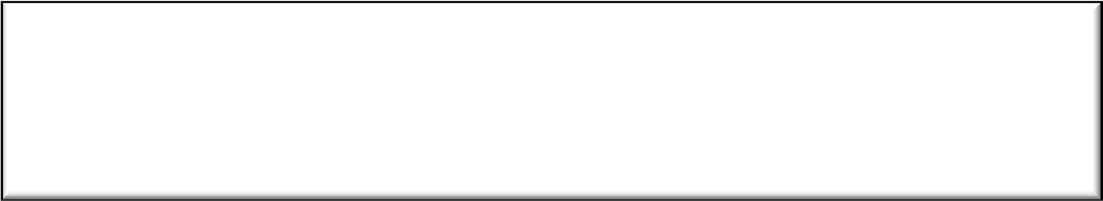 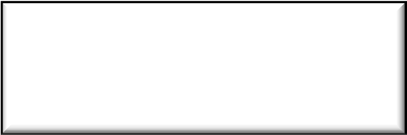 Enterococcus/Streptococcus on CultureStop vancomycin, ceftazidime/tobramycinStart continuous ampicillin 125 mg/L each bag: consider adding tobramycin for EnterococcusIf ampicillin resistant, continue IP vancomycinIf vancomycin-resistant enterococcus, consider daptomycin, quinupristin/dalfopristin or linezolidAt Day 3-5 of therapy: Repeat cell count, differential and gram stain, culture and re-evaluateIf peritonitis is associated with an exit site or tunnel infection, consider catheter removal. Duration of treatment may need to be extended to 21 days depending on clinical course.If failure to respond to treatment by 5 days on appropriate antibiotics, consider prompt catheter removal.Duration of therapy:14 days for Streptococcus 21 days for Enterococcus4.Other Gram-positive Organisms Including Coagulase-Negative Staphylococcus on CultureMethicillin sensitive organisms: Stop vancomycin, ceftazidime/tobramycinStart cefazolin IPMethicillin resistant organisms: Stop ceftazidime/tobramycin Continue vancomycin IP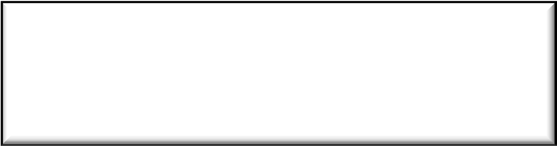 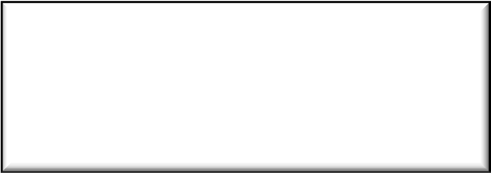 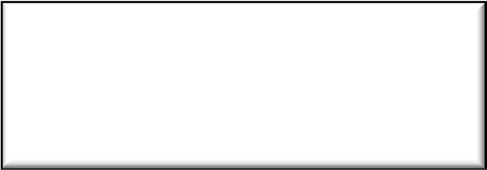 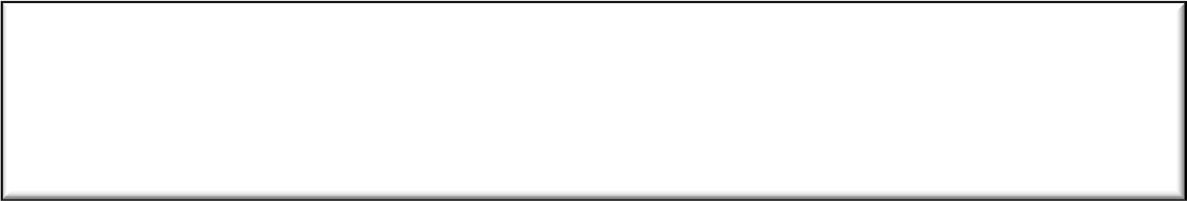 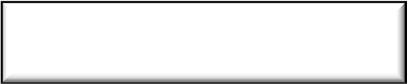 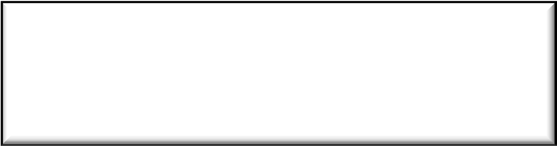 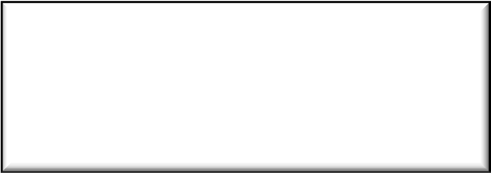 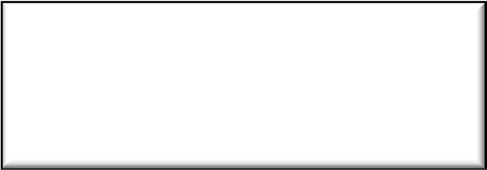 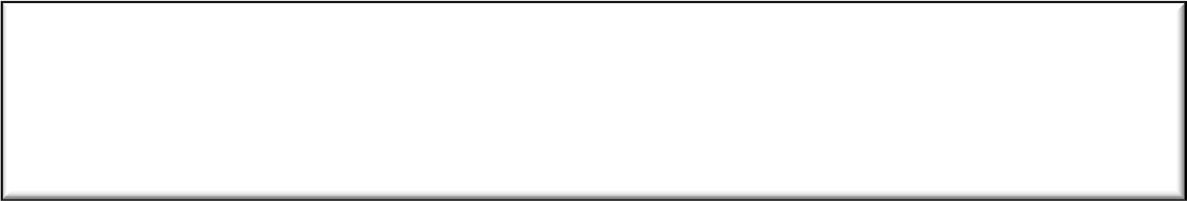 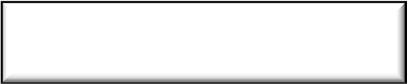 At Day 3-5 of therapy: Repeat cell count, differential and gram stain, culture and re-evaluateIf peritonitis is associated with an exit site or tunnel infection, consider catheter removal. Duration of treatment may need to be extended to 21 days depending on clinical course. If failure to respond to treatment by 5 days on appropriate antibiotics, consider prompt catheter removal.Duration of therapy: 14 daysSingle Gram Negative on CultureOtherE. coli, Proteus, Klebsiella, etcStenotrophomonasStop vancomycinAdjust antibiotics to sensitivity pattern Ceftazidime may be indicatedTreat with 2 drugs with differing mechanism based on sensitivity pattern (oral trimethoprim/sulfamethoxazole is preferred)At Day 3-5 of therapy: Repeat cell count, differential and gram stain, culture and re-evaluateIf peritonitis is associated with an exit site or tunnel infection, consider catheter removal. Duration of treatment may need to be extended to 21 days depending on clinical course.If failure to respond to treatment by 5 days on appropriate antibiotics, consider prompt catheter removal.Duration of therapy: 21 days per MD orders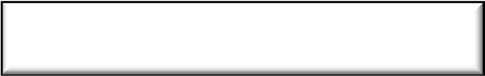 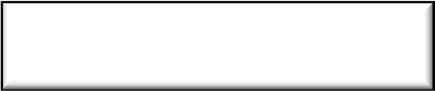 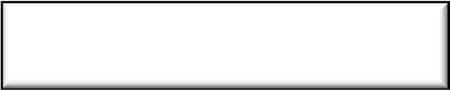 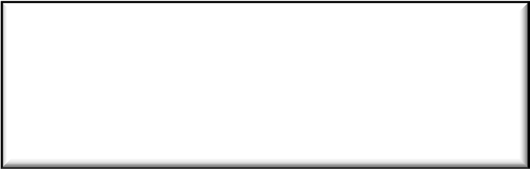 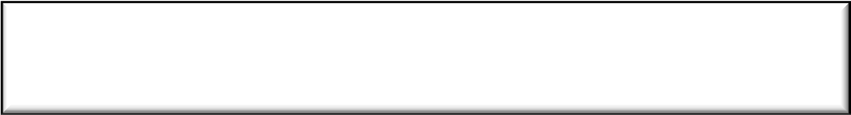 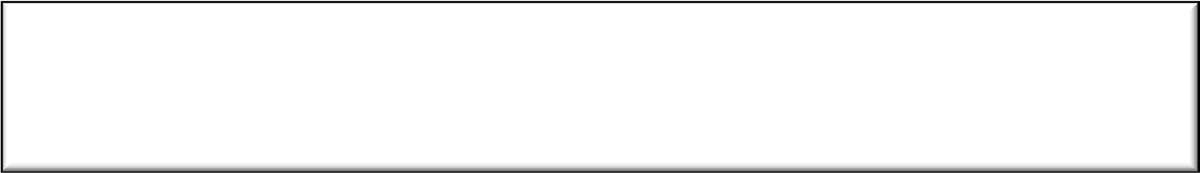 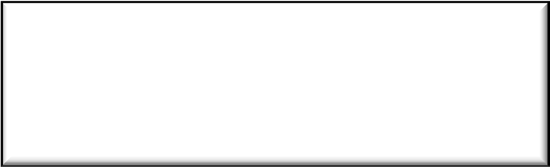 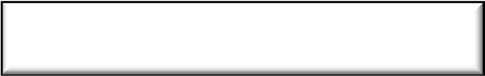 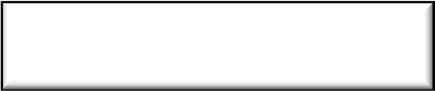 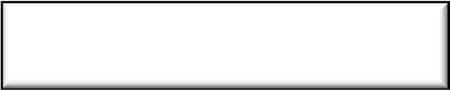 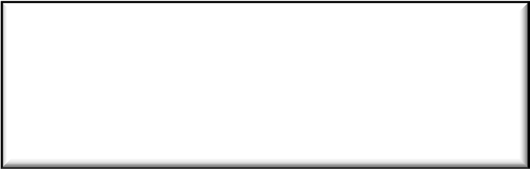 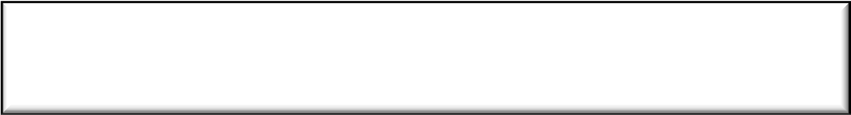 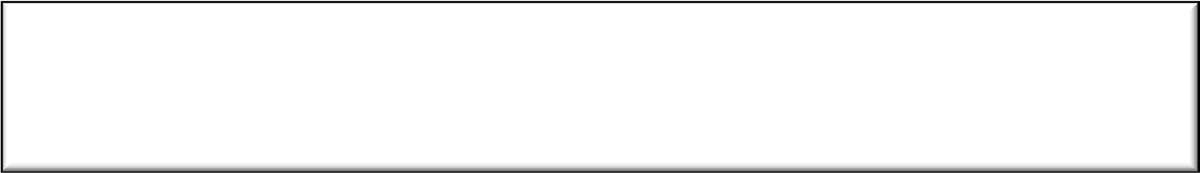 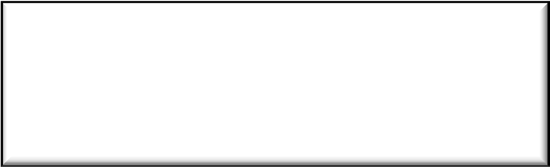 Duration of therapy: 21-28 days per MD orders6.Pseudomonas Species on CultureWithout exit site/tunnel infection:Give 2 different antibiotics acting in different ways that organism sensitive toe.g. levofloxacin, ceftazidime, tobramycin, piperacillinWith exit site/tunnel infection current or prior to peritonitis:Give 2 different antibiotics acting in different ways that organism sensitive to e.g. levofloxacin, ceftazidime, tobramycin, piperacillinAt Day 3-5 of therapy: Repeat cell count, differential and gram stain, culture and re- evaluateRemove catheter and continue oral and/or systemic antibiotics for at least 2 weeks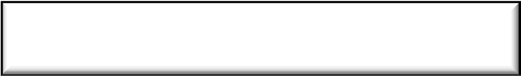 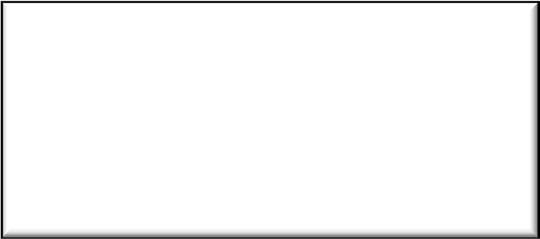 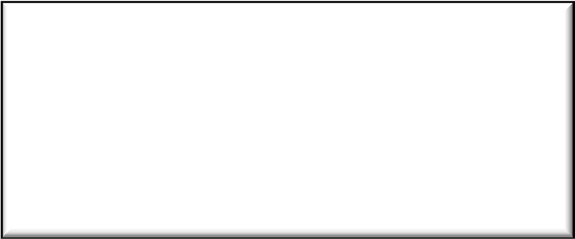 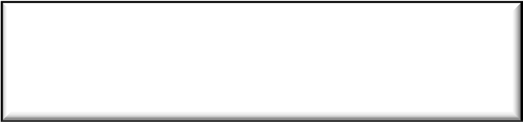 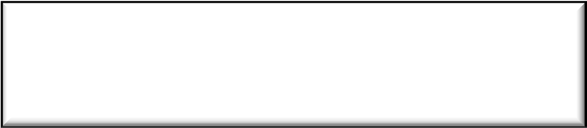 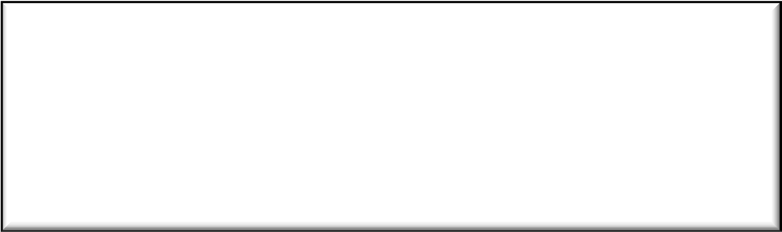 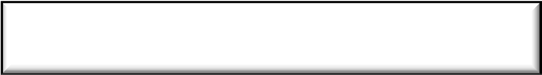 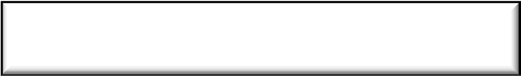 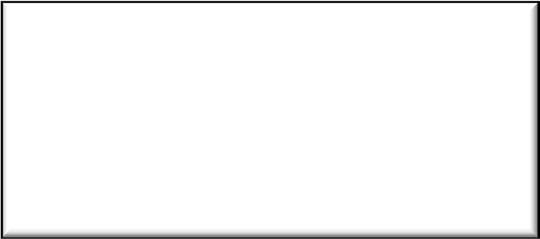 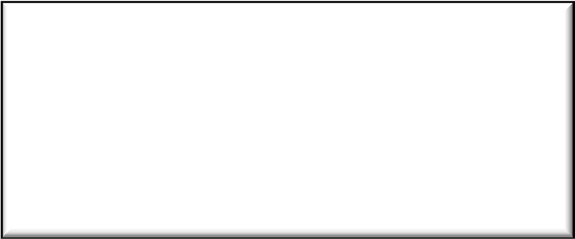 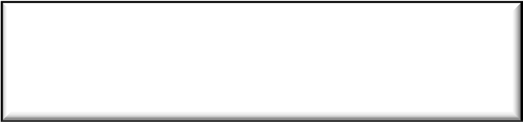 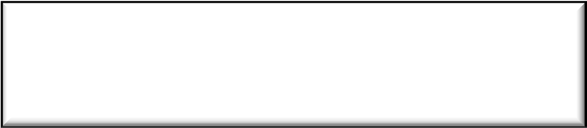 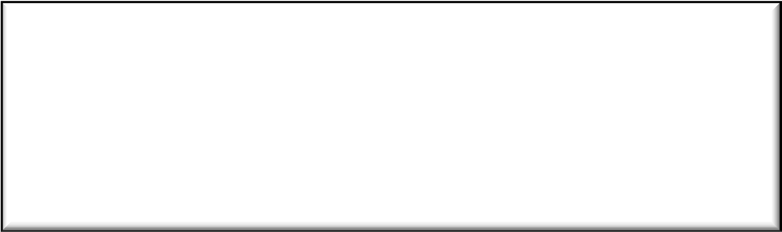 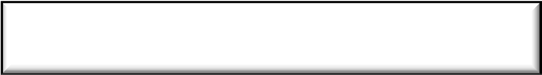 If peritonitis is associated with an exit site or tunnel infection, consider catheter removal.Duration of treatment may need to be extended to 21 days depending on clinical course.If failure to respond to treatment by 5 days on appropriate antibiotics, consider prompt catheter removal.Duration of therapy: 21-28 days7.Polymicrobial Peritonitis on CultureMultiple gram-negative organisms or mixed gram negative/gram positive: Consider GI problemMultiple gram-positive organisms Consider touch contamination or catheter infectionIn addition to gram negative coverage consider metronidazole and ampicillin/vancomycinTherapy based on sensitivitiesObtain urgent surgical assessmentConsider catheter removal if exit site or tunnel infection presentTreatment and catheter removal depending on findingsDuration of Therapy: 21 days based on clinical response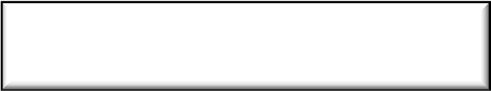 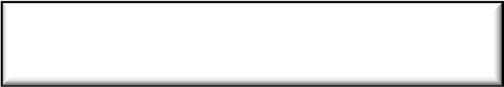 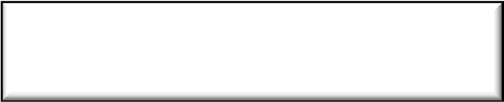 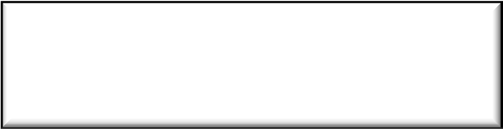 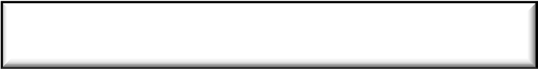 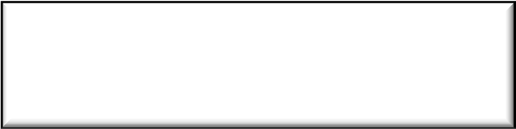 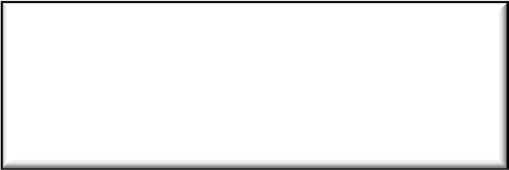 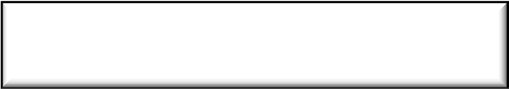 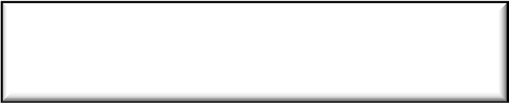 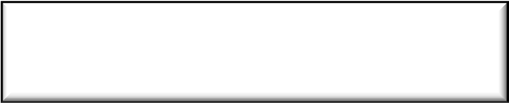 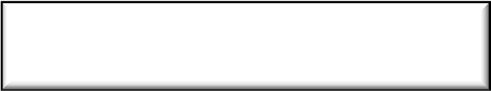 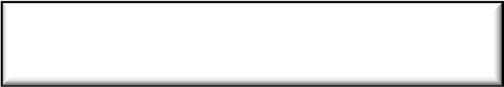 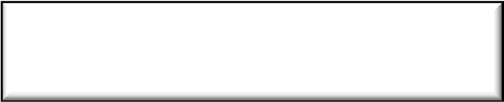 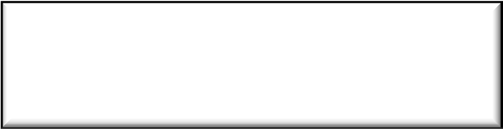 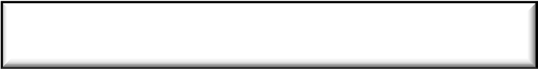 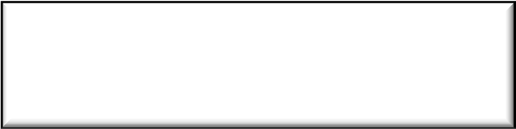 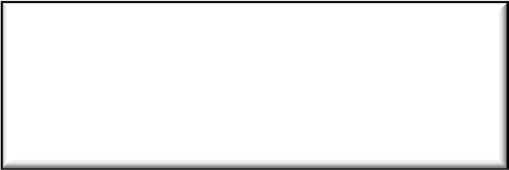 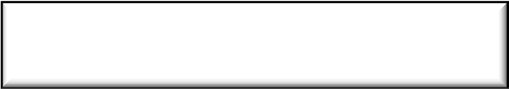 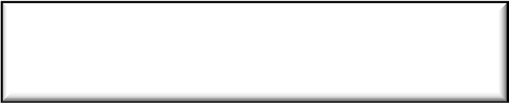 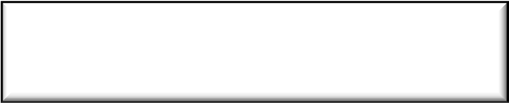 Duration of Therapy: 21 days or as clinically indicatedAPPENDIX B: DOSING ALGORITHM FOR COMMONLY USED IP ANTIBIOTICSVancomycin Dosing (same for RKF present or No RKF)IMPORTANT: Vancomycin is dosed every 3-5 days depending on vancomycin trough levels NOT DAILY. Add the entire dose in one bag of the dialysate.Vancomycin dose and interval will be affected by presence or absence of residual renal function. Shorter dosing intervals should be anticipated with residual renal function while longer dosing intervals should be anticipated in the absence of residual kidney function, guided by trough levels.Consult with physician for individual dosing parameters based on trough levels (target greater than 15 mcg/ml and less than 20 mcg/ml).Ceftazidime Dosing: 1000 mg IP if < 50 kgs , 1500 mg IP if > 50 kgsCefazolin dosingTobramycin DosingTobramycin dose will be affected by presence or absence of residual renal function.Consult with physician for individual dosing parameters based on trough levels (target less than 1mcg/L).Actual Weight (Kg)Vancomycin Dose IP<601000 mg60-901500 mg>902000 mgCefazolin dose IPActual WeightUrine output <100 ml/day Based on 15 mg/kgActual WeightUrine output >100 ml/day. Based on 18.75 mg/kg1000 mg<66<531500 mg67-10054-802000 mg101-13381-1062500 mg>133>106Actual Weight (Kg)<100 ml/day urine output: TobramycinDose IP Based on 0.6 mg/kg<3420 mg34-4125 mg42-5030 mg51-5835 mg59-6640 mg67-7545 mg76-8350 mg84-9155 mg92-10060 mg101-10865 mg109-11670 mg117-12575 mg126-13380 mgActual Weight (Kg)>100 ml/day urine output: TobramycinDose IP Based on 0.75 mg/kg<2720 mg28-3325 mg34-4030 mg41-4635 mg47-5340 mg54-6045 mg61-6650 mg67-7355 mg74-8060 mg81-8665 mg87-9370 mg94-10075 mg101-10680 mg107-11385 mg114-12090 mg121-12695 mg127-133100 mg